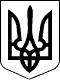 УКРАЇНАЧЕЧЕЛЬНИЦЬКА РАЙОННА РАДАВІННИЦЬКОЇ ОБЛАСТІРІШЕННЯ № 60324 червня 2020 року                                                                  29 сесія 7 скликанняПро хід виконання  комплексної Програми духовного відродження та розвитку культури в Чечельницькому районі на 2018-2022 роки	Відповідно до пункту 16 частини 1 статті 43 Закону України «Про місцеве самоврядування в Україні», враховуючи висновки постійних комісій районної ради з питань соціального захисту населення, освіти, культури, охорони здоров’я, спорту та туризму, з питань бюджету та комунальної власності, районна рада ВИРІШИЛА:	1. Інформацію про хід виконання  комплексної Програми духовного відродження та розвитку культури в Чечельницькому районі на 2018-2022 роки, затвердженої рішенням 17 позачергової сесії районної ради 7 скликання від 15.12.2017 року № 334 (далі – Програма), взяти до відома.2. Рекомендувати:1) сектору культури, молоді та спорту райдержадміністрації спільно з головами територіальних громад  надалі сприяти розвитку діючих та створенню нових колективів художньої самодіяльності;2) Чечельницькій селищній, сільським радам продовжувати роботу по зміцненню та оновленню матеріально-технічної бази закладів культури.3. Контроль за виконанням цього рішення покласти на постійні комісії районної ради з питань соціального захисту населення, освіти, культури, охорони здоров’я, спорту та туризму (Воліковська Н.В.), з питань бюджету та комунальної власності (Савчук В.В.). Голова районної ради					                    С.  П’ЯНІЩУК	